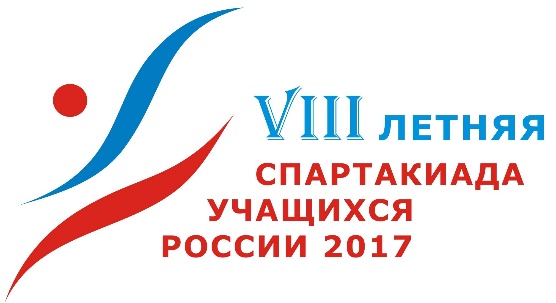 ИНФОРМАЦИОННЫЙ БЮЛЛЕТЕНЬ № 91 августа 2017Продолжаются финальные соревнования VIII летней спартакиады учащихся России 2017 года.Завершились два вида спортивной программы Спартакиады:- в г. Славянск-на-Кубани (Краснодарский край) прошли соревнования по боксу, в которых призерами общекомандного первенства стали: 1 место - Москва, 2 место – Санкт-Петербург, 3 место – Московская область;- в г. Окуловке (Новгородская область) состоялись соревнования по гребному слалому: 1 место заняла команда Москвы, 2 место – команда Московской области, 3 место – команда Тюменской области;Начались соревнования: - в ст. Старочеркасская (Краснодарский край) -  по гольфу, участвуют команды  из 9 субъектов Российской Федерации, всего 40 человек, в том числе 26 спортсменов (из них 17 юноши и 9 девушек) и 14 тренеров; - в г. Ростове-на-Дону -  по стендовой стрельбе, в которых принимают участие представители 8 субъектов Российской Федерации (115 человек – 96 спортсменов и 19 тренеров); - в г. Ростове-на-Дону – в соревнованиях по велоспорту-шоссе участвует 312 человек из 29 субъектов Российской Федерации, в том числе 234 спортсмена (134 юноши и 100 девушек) и 78 тренеров и по плаванию (349 человек из 28 субъектов Российской Федерации, в том числе 293 спортсменов: 148 юношей и 145 девушек) и 56 тренеров;- в г. Химки (Московская область) – в турнире по бейсболу будут играть 8 команд субъектов Российской Федерации (158 человек – 128 спортсменов и 30 тренеров);Всего в соревнованиях Спартакиады уже приняли участие 6617 человек из 82 субъектов Российской Федерации, в том числе 5199 спортсменов (из них 2497  юношей и 2702 девушки) и 1418 тренеров. Проходит комиссия по допуску участников в соревнованиях по конному спорту (г. Москва) и триатлону (г. Анапа, Краснодарский край). Общее количество участников Спартакиады*Субъекты Российской Федерации участвуют в нескольких видах спорта **Спортивные школы участвуют в нескольких видах спортаРезультаты общекомандного первенства среди спортивных сборных команд субъектов Российской Федерации(закончились 28 «зачетных» спортивных дисциплины программы из 54)Результаты общекомандного первенства среди спортивных сборных команд субъектов Российской Федерации по видам спортаИтоги командного первенства среди Организаций – спортивных школ, ЦОП, спортивных клубов и т.п.(пункт 6.3.3 Положения о спортивных соревнованиях Спартакиады)Волейбол (девушки)Велоспорт – маунтинбайкГребной слаломКаратэ (главный секретариат внес уточнения в результаты командного первенства среди Организаций – спортивных школ, ЦОП, спортивных клубов и т.п.)Прыжки на батутеПулевая стрельбаРегби (девушки)Тхэквондо – ВТФКоличество участниковКоличество участников по видам спортаРаспределение медалей и призовых мест между субъектами РФРаспределение медалей и призовых мест по видам спорта между субъектами РФПобедители и призеры Спартакиады по видам спортаБоксг. Славянск-на-Кубани, Краснодарский край		                   24 июля –01 августа 2017 г.  Юниоры весовая категория 46-49 кгЮниоры весовая категория до 52 кгЮниорывесовая категория до 56 кгЮниоры весовая категория до 60 кгЮниоры весовая категория до 64 кгЮниоры весовая категория до 69 кгЮниорывесовая категория до 75 кгЮниорывесовая категория до 81 кгЮниорывесовая категория до 91 кгЮниорывесовая категория свыше 91 кгЮниорки весовая категория до 51 кгЮниорки весовая категория до 60 кгЮниорки весовая категория до 75 кгГребной слаломг. Окуловка (Новгородская область)			            28 июля – 01 августа 2017 г.  Юноши Индивидуальные гонки К-1Девушки Индивидуальные гонки С-1Юноши Индивидуальные гонки С-2Девушки Индивидуальные гонки К-1Юноши Индивидуальные гонки С-1Юноши Командные гонки 3хК-1Девушки Командные гонки 3хС-1Юноши Командные гонки 3хС-2Девушки Командные гонки 3хК-1Юноши Командные гонки 3хС-1Каратэг. Ростов-на-Дону								           	28-30 июля 2017 г.  девушки до 48 кгюноши до 55 кгдевушки до 53 кгюноши до 61 кгдевушки до 59 кгюноши до 68 кгдевушки до 59+ кгюноши до 76 кгюноши до 76 + кгдевушки катаюноши катаРегби-7 (девушки)г. Белгород						                		              25-28 июля 2017 г.Софтболг. Цимлянск (Ростовская область)					     24-30 июля 2017 г.  Сроки и места проведения ближайших финальных соревнований СпартакиадыКоординаты главного секретариатаг. Ростов-на-ДонуЭлектронная почта spartakiada@inbox.ruТелефон: 8 (863) 269-78-42Следующий бюллетень выйдет 03 августа 2017 годаГлавный секретариат Спартакиады№Вид спортаКол-во субъектов Российской Федерации*Кол-во спортивных школ**Количество участниковКоличество участниковКоличество участниковКоличество участниковКоличество участников№Вид спортаКол-во субъектов Российской Федерации*Кол-во спортивных школ**ЮношиДевушкиВсего спортсменовТренерыВсего1Бадминтон26528582167452122Баскетбол 1421120120240562963Бейсбол 8128-128301584Бокс448229111511625Велоспорт - маунтинбайк1834514899351346Велоспорт-шоссе 29134100234783127Волейбол 1212144143287483358Пляжный волейбол2643404888441329Водное поло12154-1543619010Гольф 917926144011Гандбол – девушки 10181561562818412Гребной слалом2130451051503418413Каратэ406886671536321514Парусный спорт24 5289791683820615Плавание 281481452935634916Прыжки в воду13214238802810817Прыжки на батуте27365044942712118Пулевая стрельба4482105952006226219Регби 12223873105436420Самбо5089871765322921Синхронное плавание1425- 1461464018622Софтбол9-1051052813323Спортивная борьба (вольный стиль)377295871826024224Спортивная гимнастика3763 89881778726425Стендовая стрельба86828961911526Стрельба из лука 275654551093314227Теннис1222313465238828Тхэквондо-ВТФ385046964414029Тяжелая атлетика4376124701945424830Футбол 141791593385439231Хоккей на траве101641642018432Художественная гимнастика25491971975725433Шахматы15353030601575Всего8224972702519914186617МестоСубъект Российской ФедерацииИтоговая сумма очковМестоСубъект Российской ФедерацииИтоговая сумма очковI группа – 2 млн. человек и болееI группа – 2 млн. человек и болееI группа – 2 млн. человек и более1Москва21252Санкт-Петербург17143Московская область15474Краснодарский край13475Ростовская область9566Свердловская область9157Самарская область8548Республика Татарстан 7389Республика Башкортостан 70110Челябинская область66911Красноярский край61812Волгоградская область48713Воронежская область48414Новосибирская область48215Нижегородская область35716Ставропольский край34217Кемеровская область30418Саратовская область23219Республика Дагестан 22620Алтайский край22121Республика Крым16722Иркутская область14823Оренбургская область12724Пермский край123II группа – до 2 млн. человек      II группа – до 2 млн. человек      II группа – до 2 млн. человек      1Приморский край4472ХМАО- Югра3673Ленинградская область3414Рязанская область2695Удмуртская Республика2466Вологодская область2397Тюменская область2278Хабаровский край2159Белгородская область20110Пензенская область19911Чувашская Республика14912Омская область14713Архангельская область13814Курская область13115Забайкальский край13016Ярославская область12517Ульяновская область12018Астраханская область10719Ивановская область10420Владимирская область8621Липецкая область8122Томская область7523Калужская область7124Брянская область7025Кировская область5526Тульская область4327Тверская область3328Чеченская Республика9III группа – до 1 млн. человекIII группа – до 1 млн. человекIII группа – до 1 млн. человек1РСО-Алания1902Калининградская область1743Республика Саха (Якутия) 1594Курганская область925Республика Мордовия 816Республика Бурятия 797Кабардино-Балкарская Республика788Республика Коми 749Сахалинская область7410Амурская область7211Орловская область6512Новгородская область5813Псковская область5414Республика Адыгея 5115Севастополь4516Республика Карелия  3917ЯНАО3818Республика Алтай 3619Республика Хакасия 2620Смоленская область2221Республика Тыва 1622Костромская область1423Республика Калмыкия 1024Камчатский край825Магаданская область726Карачаево-Черкесская Республика527Республика Марий Эл 328Ненецкий АО129Республика Ингушетия 130Мурманская область1МестоСубъект Российской ФедерацииБоксБоксБоксГребной слаломГребной слаломГребной слаломМестоСубъект Российской ФедерацииСумма очковМесто Очки команд зачетаСумма очковМесто Очки команд зачетаI группа – 2 млн. человек и болееI группа – 2 млн. человек и болееI группа – 2 млн. человек и болееI группа – 2 млн. человек и болееI группа – 2 млн. человек и болееI группа – 2 млн. человек и болееI группа – 2 млн. человек и болееI группа – 2 млн. человек и более1Москва31,51804681802Санкт-Петербург29,5275214653Московская область18,53703882754Краснодарский край12560821145Ростовская область3,516233915256Свердловская область17,54652735607Самарская область510358Республика Татарстан 3,5162311612319Республика Башкортостан 784526565510Челябинская область28711Красноярский край5113324075012Волгоградская область3,5162312191713Воронежская область14Новосибирская область5113322172115Нижегородская область16Ставропольский край1251017Кемеровская область27818Саратовская область794019Республика Дагестан 3,5162320Алтайский край28721Республика Крым22Иркутская область3,5162323Оренбургская область8,575024Пермский край4,51525841329II группа – до 2 млн. человек      II группа – до 2 млн. человек      II группа – до 2 млн. человек      II группа – до 2 млн. человек      II группа – до 2 млн. человек      II группа – до 2 млн. человек      II группа – до 2 млн. человек      II группа – до 2 млн. человек      1Приморский край2872ХМАО- Югра10,565511911333Ленинградская область2872416234Рязанская область920155Удмуртская Республика6Вологодская область2877Тюменская область3863708Хабаровский край12699Белгородская область5113310Пензенская область11Чувашская Республика12Омская область3,5162313Архангельская область3,5162321584514Курская область28715Забайкальский край16Ярославская область81142717Ульяновская область18Астраханская область19Ивановская область5113320Владимирская область21Липецкая область22Томская область16694023Калужская область24Брянская область25Кировская область26Тульская область27Тверская область28Чеченская Республика287III группа – до 1 млн. человекIII группа – до 1 млн. человекIII группа – до 1 млн. человекIII группа – до 1 млн. человекIII группа – до 1 млн. человекIII группа – до 1 млн. человекIII группа – до 1 млн. человекIII группа – до 1 млн. человек1РСО-Алания3,516232Калининградская область2873Республика Саха (Якутия) 2874Курганская область3,516235Республика Мордовия 6Республика Бурятия 2877Кабардино-Балкарская Республика8Республика Коми 2879Сахалинская область28710Амурская область11Орловская область12Новгородская область16181913Псковская область28714Республика Адыгея 15Севастополь16Республика Карелия  17ЯНАО18Республика Алтай 119103519Республика Хакасия 28720Смоленская область21Республика Тыва 22Костромская область28723Республика Калмыкия 28724Камчатский край25Магаданская область28726Карачаево-Черкесская Республика27Республика Марий Эл 28Ненецкий АО29Республика Ингушетия 30Мурманская областьМесто Спортивная школаСубъект РФЗСБ456Остальные места1МБУУ ДО СДЮСШОР по волейболу, г. ЧереповецВологодская область122МБУ СШОР "Юность-МЕТАР"Челябинская область123ГБОУ ДОД СДЮСШОР-1, Калининского районаСанкт-Петербург104ГБОУ ДОД КДЮСШ "Невские зори"Санкт-Петербург14СПб ГБОУ СПО "КОР № 1"Санкт-Петербург16МАОУ ДО СДЮСШОР по волейболу "Уралочка"Свердловская область77ГАПОУ СО УОР № 1 (колледж)Свердловская область58ГБУ СШОР № 65 "Ника", МоскомспортаМосква89ГБУ СШОР № 21, МоскомспортаМосква19ГБУ СШ № 84, МоскомспортаМосква19ГБУ СШОР № 73, МоскомспортаМосква19ГБУ ЦСО "Олимп", МоскомспортаМосква113ГБУ КК ЦОП по волейболуКраснодарский край814ДЮСШ "Олимп"Краснодарский край215ДЮСШКраснодарский край115ДЮСШ № 1Краснодарский край117СДЮСШОР "Юность", г. КазаньРеспублика Татарстан7 место-918ДЮСШ № 1, Сарманского районаРеспублика Татарстан7 место-118ДЮСШ "Юбилейное", г. МенжелинскРеспублика Татарстан7 место-118УОР, г. КазаньРеспублика Татарстан7 место-121МАУ ДО СДЮСШОР по волейболу № 4Нижегородская область8 место-1222СДЮСШОР по волейболу "Енисей"Красноярский край9 место-1023МАУ ДО СДЮСШОР 2 ЮНОСТЬ"Красноярский край9 место-224ЦДТ, г. МоздокРСО - Алания10 место-725ДЮСШ Пригородного районаРСО - Алания10 место-426МБУ ДО СДЮСШОР № 3, г. ВоронежВоронежская область11 место-1027МКУ ДО Грибановская ДЮСШВоронежская область11 место-127МКОУ ДО Павловская ДЮСШВоронежская область11 место-130МБУ ДО ДЮСШ "Русич", г. Владивосток Приморский край12 место-729МБУ ДО ДЮСШ, г. Большой Камень Приморский край12 место-431МБУ ДО ДЮСШ, Хорохольский район Приморский край12 место-1МестоСубъект РФОрганизацияЗСБ456Остальные места1Санкт-ПетербургГБОУ ш-и "Олимпийские надежды"512122МоскваГБУ СШОР "Нагорная" Москомспорта1428 место-1, 11 место-1, 19 место-2, 30 место-1, 32 место-13Санкт-ПетербургГБОУ ДОД ДЮСШ "Локомотив"1114Санкт-ПетербургГБОУ ш-и "Олимпийский резерв"115МоскваГБУ СШОР 54 "Ориента" Москомспорта216Челябинская областьМБУ ССШОР 2 Копейск1517 место-1, 8 место-1, 11 место-1, 12 место-2, 13 место-1, 14 место-2, 19 место-17Тюменская областьМАУДО СДЮСШОР 4 г. Тюмени29 место-1, 22 место-1, 24 место-1, 25 место-1, 29 место-1, 47 место-18Тюменская областьМАУДО ДЮСШ Тюменского мун. р-на210 место-1, 11 место-1, 16 место-1, 23 место-19Удмуртская РеспубликаМБУ ССШОР "Импульс"117 место-1, 8 место-5, 9 место-1, 15 место-1, 27 место-1, 28 место-1, 36 место-1, 38 место-110Чувашская РеспубликаБУ ЧР "СШОР 7 им.Ярды"47 место-1, 9 место-1, 15 место-1, 16 место-1, 18 место-3, 21 место-2, 25 место-1, 32 место-1, 41 место-111Башкортостан РеспубликаГАУ СШОР по велоспорту РБ18 место-1, 13 место-4, 21 место-1, 22 место-1, 23 место-2, 28 место-1, 34 место-1, 36 место-1, 42 место-1, 45 место-1, 48 место-112Самарская областьМБУ ДО Самара, СДЮСШОР 15-Виктория317 место-1, 20 место-1, 26 место-1, 29 место-1, 30 место-1, 31 место-1, 33 место-1, 36 место-1, 37 место-1, 39 место-113Самарская областьМБУДО СДЮСШОР 9 "Велотол" 19 место-1, 18 место-114Татарстан РеспубликаДЮСШ "Ледокол" Зеленодольск7 место-4, 10 место-1, 13 место-2, 15 место-1, 25 место-1, 31 место-1,38-место-1, 44 место-3, 47 место-115Удмуртская РеспубликаМБУ СК "Витязь" 10 место-116Краснодарский крайГБУ КК ЦОП по велоспорту9 место-4, 10 место-1, 12 место-1, 13 место-1, 14 место-1, 16 место-1, 20 место-2, 27 место-1, 31 место-1, 35 место-217Пермский крайМБУДО ДЮСШ "Летающий лыжник"10 место-2, 15 место-1, 17 место-1, 22 место-1, 23 место-1, 28 место-1, 29 место-118Пермский крайМАУДО ДЮСТШ "Нортон-Юниор" г.Пермь10 место-1, 12  место-1, 29 место-2, 39 место-1, 45 место-119Пермский крайМАУ "Труд" Кунгур10 место-1, 26 место-1, 28 место-120Свердловская областьГАУ ДО СДЮСШОР по вс "Велогор"11 место-2, 17 место-1, 21 место-1, 24 место-1 , 26 место-1, 35 место-1, 41 место-121Свердловская областьГАУ ДО СДЮСШОР "Уктусские горы"11 место-1, 14 место-1, 16 место-122Московская областьГБУ МО "СШОР по велоспорту"11 место-1 ,16 место-3, 20 место-1, 37 место-1, 38 место-1, 40 место-2, 42 место-1, 48 место-123Свердловская областьГАУ ДО ПСДЮСШОР по велоспорту11 место-1, 27 место-1, 40 место-124Ростовская областьГБУ РО РО СШОР 15 РосВело12 место-2, 19 место-1, 24 место-1, 27 место-1, 35 место-1, 43 место-125Ростовская областьМБОУДО "Семикаракорская ДЮСШ"12 место-1, 24 место-1, 40 место-1, 48 место-1, 50 место-126Ростовская областьГБПОУ РО РОУОР12 место-1, 41 место-1, 46 место-127Воронежская областьМБУДО СДЮСШОР 8, г.Воронеж14 место-4, 22 место-1, 25 место-1, 31место -1, 32 место-1, 37 место-1, 42 место-2, 43 место-1, 46 место-2, 49 место-228Новосибирская областьМБУ ДО ДЮСШ "Авангард"15 место-3, 36 место-1, 39 место-1, 41 место-1, 43 место-1, 45 место-129Новосибирская областьМБУ ДО ДЮСШ ТЭИС15 место-1, 37 место-1, 44 место-130Московская областьМБУС "ОСШОР"16 место-1, 30 место-1, 33 место-2, 35 место-131Ивановская областьИваново, ДЮСШ 617 место-1, 26 место-1, 32 место-1, 39 место-1, 45 место-1, 46 место-132Тюменская областьАУ "ЦФОК Уватского мун. р-на"30 место-1, 33 место-133Свердловская областьМБОУ ДО ДЮСШ 8 "Локомотив" 34 место-1, 38 место-1МестоОрганизацияСубъект РФЗСБ456Остальные места1ГБУ "МГФСО" МоскомспортаМосква84238 место-3,9 место-32ГБУ МО ЦОВСМосковская область613МАУ ДО СДЮСШОР № 2 г. ТюменьТюменская область4113137 место-1, 9 место-2, 13 место-1, 16 место-1, 17 место-24ГБПОУ "МССУОР №2" МоскомспортаМосква3115МКУ ФОК "Лотос"Московская область2127 место-3, 9 место-1, 11 место-1, 16 место-16МБУ ДО СДЮСШОР «Уралец»Свердловская область113617 место-1, 8 место-1, 9 место-3, 14 место-2, 16 место-27ГБУ СШОР по гребле на байдарках и каноэ РБРеспублика Башкортостан 4417 место-4, 8 место-3, 10 место-1, 11 место-2, 12 место-1, 17 место-18МБУ СШ №28Республика Башкортостан 2212 место-39МАУДО СДЮСШОР "Здоровый мир"Красноярский край131410 место-1, 11 место-3, 12 место-9, 13 место-1, 15 место-3, 17 место-110СПб ГБОУ ДОД СДЮСШОР "ШВСМ по ВВС"Санкт-Петербург258 место-4, 9 место-9, 14 место-1, 19 место-111БУ ДО РА "СДЮШОР"Республика Алтай27 место-3, 10 место-5, 11 место-1, 15 место-1, 17 место-112СПб ГБОУ СПО КОР-1Санкт-Петербург1217 место-113МБОУДО "Копыловский п/к "Одиссей"Томская область37 место-6, 10 место-1, 12 место-1, 14 место-214МАУ ДО ДЮСШОР по гребным видам спорта г. ПермиПермский край310 место-9, 13 место-1, 14 место-3, 15 место-3, 18 место-1, 19 место-1, 20 место-115МАОУ ДО "Центр плавания "Дельфин"ХМАО-ЮГРА2348 место-1, 11 место-3, 16 место-1, 18 место-116МБУ ДО СДЮСШОР имени Соколова Л.К.Архангельская область168 место-11, 10 место-1, 11 место-1, 15 место-1, 19 место-317МАОУ ДО "СДЮСШОР НВР"ХМАО-ЮГРА1220 место-218МБУ ДО ДЮСШ №6 (Бригантина) ЗМР РТРеспублика Татарстан8310 место-3, 13 место-1, 17 место-1, 18 место-2, 19 место-119Раменский клуб туристовМосковская область17 место-5, 9 место-2, 16 место-1, 18 место-120МБОУ СОШ №30Архангельская область18 место-121МУ ДО СДЮСШОР №2Ярославская область311 место-6, 12 место-4, 13 место-2, 14 место-1, 18 место-1, 20 место-122РОО СФГС НСОНовосибирская область9 место-123ГБУ РО СШОР №29Ростовская область11 место-3, 13 место-9, 15 место-324МАУ "Центр гребного слалома"Новгородская область11 место-125МБУ "ВСШОР"Ленинградская область13 место-3, 15 место-1, 16 место-326ГАУ ВО "Центр подготовки по гребным видам спорта"Волгоградская область14 место-227ВГОО "Клуб туристов"Волгоградская область14 место-128МБУДО ДЮЦ «СпортТур»Рязанская область16 место-3, 20 место-129МБУ СШ №4 МОГККраснодарский край17 место-330ФР НСОНовосибирская область20 место-1МестоСпортивная школаСубъект РФЗСБ5Остальные места1ГБОУ "Центра спорта и образования "Самбо 70" МоскомспортаМосква2127 место-1, 9 место-12СДЮСШОР №8Самарская область213ГКОУ ДОД "ДЮСШ"Кабардино-Балкарская Республика24МУ ФОЦ "Лидер"Московская область1219 место-15ДЮСШ "Орел-Карат"Орловская область119 место-16СШ №12Республика Башкортостан117 место-1, 9 место-27ДЮСШ №28Омская область118ДЮСШ №5Ростовская область17 место-1, 9 место-59СК "Альфа"Санкт-Петербург219 место-210МКУ ДО ДЮСШ г. Минеральные водыСтавропольский край211БУ "ЦСП сборных команд Югры"ХМАО-ЮГРА1217 место-3, 9 место-112СДЮШОР по восточным единоборствамНовосибирская область1119 место-113МАУ ДО "ДЮСШ Боевых искусств" г. ВологдаВологодская область19 место-114СК "Южный"Москва115МКУ СШОРКабардино-Балкарская Республика119 место-216ДЮСШ г.НорильскКрасноярский край1117МБУ ДО "ДЮСШ №3" г. ЧереповецВологодская область17 место-2, 9 место-418СШ по каратэНовосибирская область18 место-1, 9 место-219ГБУ "Спортивная школа №82" МоскомспортаМосква19 место-119МАУ ДЮСШ "Ак Буре"Республика Татарстан19 место-119СК "Кайтэн"Санкт-Петербург19 место-122МБУ ДО СДЮСШОР №1Краснодарский край122ЦК "Торнадо"Краснодарский край122ДЮСШ №1 Наро-фоминскМосковская область122СК "Нара"Московская область122ГАОУДОД "СОДЮСШЕ им. С.Р. Ахмерова"Саратовская область122СОРО СК "Торнадо"Саратовская область128ГБПОУ "Курганское училище олимпийского резерва"Курганская область27 место-1, 8 место-1, 9 место-229ГАУ ДО "Областная СДЮСШ каратэ"Тюменская область29 место-130СК "Палестра"Санкт-Петербург17 место-231МБУ СШОР №1Краснодарский край17 место-132КГАУ "Цсп-ШВСМ"Приморский край18 место-1, 9 место-433ГБУ ДО "СДЮСШОР восточных видов единоборств Сахалинской области"Сахалинская область18 место-1, 9 место-134ГАОУПО "Училище олимпийского резерва Пензенской области"Пензенская область19 место-335СК "Шото"Астраханская область19 место-136АНО Клуб спортивного каратэ "Легион"Калининградская область136МАУС СШ "Горки-10"Московская область136МБОУ ДО "КДЮСШ по спртивным и прикладным единоборствам"Московская область136МУ "СШ единоборств им. Э. Захарова"Республика Коми136СШОР единоборствТверская область136МБУДО ДЮСШ единоборств "Каратэ"Челябинская область142ГБУ ДО РД СДЮШОРРеспублика Дагестан7 место-1, 9 место-242СК "Контакт"Ростовская область7 место-1, 9 место-244МБУДО "ДЮСШ №2" г. БийскАлтайский край7 место-1, 9 место-144ДЮСШ №5Республика Крым7 место-1, 9 место-146МСК "БАБР"Иркутская область7 место-146МАОУ ДО "СДЮШОР "Вымпел"Калужская область7 место-146СК "Ахимес"Ростовская область7 место-146СК "Штурм"Санкт-Петербург7 место-146ДЮСШ ДинамоСвердловская область7 место-151СК "Сатори"Ленинградская область8 место-1, 9 место-151МБУ "Школа №16"Самарская область8 место-1, 9 место-153СК "Цунами"Республика Башкортостан8 место-154ДЮСШ г. Учть-ДжегутаКарачаево-Черкесская Республика9 место-254МБУ ДО ДЮСШ МУ "Холмский городской округ"Сахалинская область9 место-256МБОУ ДО " Ребрихинская  ДЮСШ"Алтайский край9 место-156СК "Ирбис"Воронежская область9 место-156Клуб спортивного каратэ "Дзаншин"Калининградская область9 место-156ГБУ Липецкой область "Областная комплексная спортивная школа олимпийского резерва с филиалами в городах и районах области"Липецкая область9 место-156СК "Сюдзин"Москва9 место-156МУ СШЕ "Лидер"Московская область9 место-156СШОР ЭлектростальМосковская область9 место-156ПООО "Школа боевых искусств "Будокан "Атэми"Псковская область9 место-156Кетченеровская ДЮСШ Республика КалмыкияРеспублика Калмыкия9 место-156СОРО по каратэ-до СК "Олимп-99"Саратовская область9 место-156ДЮСШ единоборств г. ТомскТомская область9 место-156МЮУДО СДЮСШОР "Конас"Челябинская область9 место-1МестоСпортивная организацияСубъект РФЗСБ456Остальные места1ГБОУ ДОД «СДЮСШОР №1» Адмиралтейского района Санкт-ПетербургаСанкт-Петербург22138место – 2, 18 место – 1, 20 место – 1, 23 место – 1, 25 место – 1, 30 место – 2. 2МБУ ДО «СДЮСШОР №2» г. ВоронежаВоронежская область27 место –1, 9 место – 1, 17 место – 13МАУ СШОР «Виктория» Белгородская область129 место –1, 24 место –14МБОУ ДО СДЮШОР № 2Хабаровский край129 место –3, 24- место – 15МБУ ДО «ДЮСШ В. Скакуна» г. СтаврополяСтавропольский край116МАОУ ДО г.Иркутска Дворец спорта «Юность»Иркутская область1117МАОУ ДОД «ДЮСШОР «Олимпийский»Республика Татарстан1112 место –1, 16 место –118ГБУ «Спортивная школа №29 «Хамовники» МоскомспортаМосква17 место –1, 10 место –3,19 место –19ГБУ КК «ЦОП по прыжкам на батуте»Краснодарский край4127 место –1, 8 место –1,11 место – 1, 15 место – 1, 23 место –110ГБУ ДОД «СДЮСШОР № 6» Оренбургская область19 место – 2, 27 место – 211МБУ «СШОР №1» г. ТрехгорныйЧелябинская область112МБУ ДО «СДЮСШОР №7» «Акробат» ГО Тольятти Самарская область228 место – 2, 9 место – 1,11 место – 2, 13 место – 1, 14 место – 1, 22 место – 2, 28 место – 113МБУ ДО г.Новосибирска СДЮСШОР по гимнастике Новосибирская область28 место – 1, 10 место – 1, 11 место – 1, 29 место – 114ГБУ РО «СШОР №13»Ростовская область117 место – 2, 13 место – 1, 15 место – 1, 16 место – 1, 21 место – 115МАУ ДО СДЮСШОР «Спутник»Красноярский край117 место – 116ГБУ РО «СШОР №9»Ростовская область18 место – 1, 10 место – 117ГБУ Тверской области «КСШОР №2»Тверская область118ГБПОУ «МССУОР №1» МоскомспортаМосква2111 место – 1, 29 место – 119МБУ МОГК "СШОР № 3"Краснодарский край117 место – 1, 8 место – 1, 11 место – 1, 12 место – 1, 28 место – 120ГБУ РО «ЦОП №1» Ростовская область19 место – 121МБУ ДО «СДЮСШОР по спортивной гимнастике»Брянская область121МБУ ДО «ДЮСШ «Нейтрон»Ульяновская область123МБУ ДО Первомайского района г. Ростова-на-Дону «ДЮСШ №6» Ростовская область17 место – 124МКОУ ДО ДЮСШ Кировской областиКировская область125МУС «Спортивный комплекс «Гучково» Истринского муниципального районаМосковская область221 место – 1, 25 место – 126ГБУ «СШОР №41 «Москворечье» МоскомспортаМосква18 место – 1, 10 место – 227МУ ДО «СДЮСШОР №8 им. Беляйкова»Ярославская область117 место – 1, 19 место – 128ДЮСШ г. Бугуруслана Оренбургская область129ГБУ АО «СШОР №1»Астраханская область7 место – 2, 10 место – 1, 20 место – 130МОО «Федерация прыжков на батуте УГО»Приморский край8 место – 131МБУ ДО «КДЮСШ №1» Нижегородская область9 место – 1, 10 место – 132МКУ ДО ДЮСШ Арзгирского районаСтавропольский край10 место – 133ОГБУ ДО «СДЮСШОР №3» Ивановская область14 место – 134МБУ ДО «ДЮСШ «Вымпел» ХМАО-Югра18 место – 135ГБУ РА «ЦСП СК РА» Республика Адыгея26 место – 135АОГУ ДО «СДЮШОР № 2» Ивановская область26 место – 1Место Спортивная школаСубъект РФЗСБ456Остальные места1АУ УР "КССШОР"Удмуртская республика221117 место - 1, 8 место - 1, 9 место - 2, 10 место - 1, 12 место - 1, 14 место - 1, 17 место - 1, 18 место - 1, 20 место - 3, 23 место - 1, 38 место - 2, 41 место - 1, 52 место - 12ГБУ КК "ЦОП по СВС"Краснодарский край111117 место - 2, 8 место - 1, 9 место - 1, 12 место - 1, 13 место - 1, 14 место - 2, 17 место - 2, 19 место - 1, 24 место - 2, 30 место - 1, 34 место - 1, 36 место - 1, 43 место - 13ДЮСШ г.КраснознаменскМосковская область1110 место - 1, 21 место - 1, 50 место - 14МАУ ГС "Авангард"Московская область11111 место - 1, 21 место - 15СШ №2 "Юность"Московская область118 место - 1, 57 место - 16ГБУ СШОР №9 "Шаболовка"Москва117 место - 1, 21 место - 1, 23 место - 2, 29 место - 27ДЮСШ "Звездный"Ивановская область110 место - 2, 17 место - 18ДЮСШ-1Красноярский край116 место - 1, 45 место - 1, 46 место - 1, 53 место - 19АУ РБ "ЦСП" ДЮСШ-2Республика Бурятия110ГБПОУ МССУОР №2Москва2110 место - 1, 11 место - 2, 12 место - 2, 19 место - 2, 23 место - 1, 25 место - 1, 51 место - 111ДЮСШ ИВССахалинская область110 место - 1, 20 место - 2, 31 место - 1, 33 место - 1, 36 место - 1, 37 место - 112СШОР Динамо ДмитровМосковская область111 место - 213ГАУ НСО "СШОР по СВС"Новосибирская область113 место - 2, 17 место - 2, 23 место - 1, 32 место - 1, 36 место - 1, 39 место - 114МОБУ ДОД ДЮСШ №2Республика Башкортостан19 место - 2, 11 место - 1, 14 место - 1, 44 место - 115КШВСМСанкт-Петербург39 место - 2, 11 место - 1, 14 место - 1, 44 место - 116ГБУ РА "ЦСП СК РА"Республика Адыгея118 место - 1, 9 место - 1, 21 место - 2, 24 место - 1, 37 место - 217СШОР №13Липецкая область18 место - 1, 9 место - 1, 12 место - 1, 17 место - 1, 31 место - 1, 32 место - 1, 37 место - 1, 40 место - 1, 42 место - 218МБУ КГО "ЦФКСиТ "Горняк"Свердловская область124 место - 1, 37 место - 1, 40 место - 119КГАУ "РЦСП "Академия биатлона"Красноярский край2111 место - 1, 13 место - 1, 14 место - 1, 15 место - 1, 26 место - 120МБУ СШОРЧелябинская область1111 место - 1, 15 место - 1, 16 место - 1, 22 место - 2, 27 место - 1, 28 место - 2, 30 место - 1, 31 место - 2, 34 место - 1, 35 место - 1, 36 место - 1, 49 место - 121ГБУ ДО РС(Я) РСДЮСШОР в с.БердигестяхРеспублика Саха (Якутия)17 место - 1, 21 место - 1, 37 место - 122ДЮСШ №6Краснодарский край116 место - 123МБУ СШОР №26Республика Башкортостан118 место - 2, 24 место - 124ГБУ ЛО СШОР им.НикулинаЛипецкая область118 место - 1, 16 место - 1, 29 место - 1, 36 место - 125ШВСМВладимирская область1126СШОР ЛВСМосковская область110 место - 1, 11 место - 1, 14 место - 1, 26 место - 2, 30 место - 127ФСК "Фортуна"Ямало-Ненецкий АО113 место - 1, 14 место - 1, 15 место - 2, 19 место - 1, 26 место - 1, 31 место- 128МБУ ДО ДЮСШ №3Псковская область114 место - 2, 25 место - 1, 33 место - 129Невские звездыСанкт-Петербург118 место - 1, 21 место - 130СДЮСШОР №8Смоленская область233 место - 131МБУ ДО "ДЮСШ №9"Ростовская область17 место - 1, 19 место - 1, 20 место - 2, 22 место - 1, 24 место - 1, 29 место - 1, 30 место - 1, 34 место - 1, 35 место - 1, 37 место - 1, 41 место - 2, 44 место - 1, 47 место - 1, 50 место- 1, 51 место - 132ЦСК "Самара"Самарская область113 место - 1, 14 место - 1, 15 место - 2, 19 место - 1, 26 место - 1, 31 место- 1, 47 место - 1, 50 место - 1, 51 место- 133ОУДО ВО ССК "Снайпер"Вологодская область115 место - 1, 16 место - 1, 21 место - 1, 22 место - 1, 29 место - 1, 32 место- 1, 36 место - 1, 43 место - 1, 46 место- 134ГАУ ТО "ОСШОР"Тюменская область135ГБУ "МГФСО СШОР"Москва7 место - 1, 8место - 1, 16 место - 236МБУ ДО "ДЮСШ №4"Вологодская область7 место - 1, 12 место - 2, 23 место - 1, 24 место - 1, 30 место - 2, 32 место - 137ГАУ "РЦСП "Поморье"Архангельска область7 место - 1, 19 место - 138СДЮСШОР "Факел"Свердловская область7 место - 1, 25 место - 1, 32 место - 1, 33 место - 1, 39 место - 1, 40 место - 139СДЮСШОР №3Санкт-Петербург8 место - 1, 13 место - 1, 22 место - 2, 28 место - 1, 43 место - 140МБОУ ДО ДЮСШ №1 г.ГлазоваУдмуртская республика8 место - 1, 27 место - 1, 37 место - 141АР ДЮСШСвердловская область8 место - 142МБУ ДО "ДЮСШ "Юность"Вологодская область9 место - 1, 25 место - 1, 30 место - 1, 34 место - 1, 35 место - 1, 40 место- 143ГБУ РК "СДЮСШОР по пулевой стрельбе"Республика Крым9 место - 1, 26 место - 144МБУ ДО "ДЮСШ №2"Белгородская область9 место - 145ГУ ДО "ОСДЮСШОР по  пулевой стрельбе"Кемеровская область10 место - 2, 15 место - 1, 26 место - 1, 27 место - 2, 34 место - 1, 38 место - 1, 42 место - 146МБУ ДО ЦДТ "Ровесник"Пермский край10 место - 147ДЮСШ "Икар"Нижегородская область10 место - 2, 15 место - 1, 26 место - 1, 27 место - 2, 34 место - 1, 38 место - 1, 42 место - 148КазУОРРеспублика Татарстан12 место - 149ДО РС ДЮСШОРРеспублика Татарстан12 место - 150ХКС ДЮШОР РСОО ФПССХКХабаровский край12 место - 151СДЮСШОР №1Свердловская область13 место - 2, 17 место - 1, 18 место - 1, 21 место - 1, 25 место - 1, 29 место - 1, 35 место - 1, 48 место - 1, 52 место - 152МАУ СШ Белорецкий районРеспублика Башкортостан13 место - 1, 17 место - 1, 34 место - 153ГАУ ДОД ТО "ОСДЮСШОР"Тюменская область15 место - 1, 16 место - 1, 20 место - 1, 30 место - 1, 31 место - 1, 40 место - 254МБУ ДО "КДЮСШ"Кемеровская область15 место - 1, 19 место - 1, 26 место - 1, 33 место - 1, 36 место - 2, 41 место - 155МОУ ДОД "Усть-Куломская ДЮСШ"Республика Коми15 место - 1, 22 место - 156МБУ "СШ" Яковлевского р-наБелгородская область16 место - 1, 18 место - 1, 19 место - 1, 26 место - 2, 27 место - 1, 28 место - 1, 33 место - 1, 34 место - 157Кытанахский филиал Чурапчинской ДЮСШРеспублика Саха (Якутия)16 место - 158СШОР "Снайпер"Калужская область17 место - 1, 33 место - 159МБУ "СШОР по пулевой стрельбе" г.ЧелябинскаЧелябинская область18 место - 1, 20 место - 1, 25 место - 2, 30 место - 1, 31 место - 1, 42 место - 160СДЮСШОР-1Орловская область18 место - 1, 23 место - 2, 28 место - 2, 38 место - 1, 39 место - 161МОУ ДО ДЮСШПензенская область18 место - 1, 27 место - 1, 29 место - 162СК по пулевой стрельбе при МАУ "ЦРФКиС"Республика Коми18 место - 163ГБУ "СШОР №19 им.Б.Кабаргина"Ростовская область19 место - 1, 24 место - 1, 29 место - 1, 54 место - 164СДЮСШОР №11Воронежская область19 место - 1, 28 место - 1, 30 место - 1, 31 место - 1, 53 место - 165ГБУ ДО РС(Я) "РСДЮСШОР им.Иванова А.И."Республика Саха (Якутия)20 место - 166ГБУ СШОР "Москвич"Москва21 место - 1, 35 место - 167МБУ "СШОР №8"Белгородская область22 место - 1, 28 место - 168ГБУ "СШОР №1 БО"Белгородская область22 место - 1, 29 место - 1, 32 место - 1, 35 место - 169ГБУ НАО СШ "Труд"Ямало-Ненецкий АО22 место - 170АНО ССК "Снайпер"Костромская область23 место - 1, 24 место - 1, 25 место - 1, 32 место - 1, 35 место  - 371СДЮСШОР-3Ярославская область23 место - 1, 25 место - 1, 31 место - 172ГАУ ДО КО "КСДЮСШОР по ТВС"Калининградская область23 место - 1, 38 место - 1, 47 место - 173ДЮСШ-1Алтайский край25 место - 1, 45 место - 174МАСОУ "Строитель"Архангельска область26 место - 1, 34 место - 275СШОР "Приангарья"Иркутская область27 место - 1, 28 место - 1, 41 место - 1, 49 место - 176ОГБУ ДО СДЮШОР №3Ивановская область27 место - 1, 36 место - 1, 38 место - 1, 42 место - 177МБОУ СОШ-2Сахалинская область27 место - 178МБУ ДО "СЦ"Белгородская область29 место - 179ГБУ "СШОР №2"Курганская область31 место - 180ГБУ "СШОР №15 им.В.И.Алексеева" Ростовская область37 место - 1, 38 место -181МБУ СШ №12Краснодарский край39 место - 282МБУ ДОД ДЮСШ "Олимпия"Челябинская область56 место - 1Место Спортивная школаСубъект Российской ФедерацииЗСБ456Остальные места1ГБУ МО "СШОР по ИВС"Московская область102МУ ГП Монино "Молодежный центр "Крылья"Московская область23ГБУ ДО РД "РДЮСШ по ИВС"Республика Дагестан124МБОУ ДО "ДЮСШ № 3" г.ПрокопьевскКемеровская область95СДЮСШОР по регби "Буревестник" г.НовокузнецкКемеровская область36ГБУ "СШОР 3 103" Южное Тушино" Москва57ГБУ "СШОР № 111"Москва48ГБУ "СШОР " Трудовые Резервы"Москва29ГБУ ФСО "Юность Москвы"Москва110МБУ ДО "ДЮСШ № 3"Краснодарский край411МБУ СШ № 2Краснодарский край211МБОУ ДО СШ "Юбилейная"Краснодарский край213МБУ ДО ДЮСШ "Олимпиец"Краснодарский край113МАУ ДО ДЮСШ № 10Краснодарский край115МОУДО "СДЮСШОР "Красный Яр"Красноярский край816МБУДО "ДЮСШ "Канск"Красноярский край116АНО РК "Енисей-СТМ"Красноярский край118ГАУ ДО КО "КДЮСШ по ИВС"Калининградская область7 место-919АНО Регби-Клуб "Легион"Удмуртская Республика8 место-10Место  Спортивная школаСубъект Российской ФедерацииЗСБ5Остальные места1ГБУ СШ "Энтузиаст"Москва32КДЮСШ "Невские звёзды"Санкт-Петербург119 место-13СК "Грандмастер"Ростовская область119 место-14ГБУ "СШОР №42"Москва115СДЮСШОР-3 Калининского районаСанкт-Петербург15МАОУ ДО ДЮСШ №3Волгоградская область15МБУ СШОР "Конас"Челябинская область15МБУДО ДЮСШ "Буревестник"Челябинская область19ГКСДЮШОР "Комета"Санкт-Петербург2110ГБУ КК "РЦСП по тхэквондо"Краснодарский край12111МБУ СШОР 3Республика Дагестан1112ГБУ ЛО "ОК СШОР"Липецкая область112МБУ ДО "Альянс"Самарская область112МБУ СШОР "Корё"Челябинская область112с/к "Путь"Москва112РОО ЦРСЕ "ПАТРИОТ"Москва117СДЮСШОР Курортного районаСанкт-Петербург2118МАУ ДОД ДЮЦ "Вероника"Тюменская область"219СШОР "Юпитер" Рязанская область1119ГКУДО "ДЮСШ по тхэквондо"КБР1119ГБУ "СШОР №41"Москва1119ГУ ДО "ОКСДЮСШОР №2"Кемеровская область1119МБУДО "ДЮСШ" Волховского муниципального районаЛенинградская область1119МБУ СШОР "Уфимец"Республика Башкортостан1125ОГБУСП "СДЮСШОР по тхэквондо"Ульяновская область19 место-126СДЮСШОР по В.Е.Новосибирская область126ГАУ СШОР №2Самарская область126АУ РК ЦСП "ШВСМ"Республика Карелия126МБУ СШОР "Юность-Метар"Челябинская область126МБУ ДО "ДЮСШ №2" EMP PTРеспублика Татарстан126КВБИ "Кумган" Ростовская область132РСОО "Союз тхэквондо Республики Коми"Республика Коми232СДЮСШОРРСО-Алания232МБУ ДО СДЮСШОР № 7Ивановская область235МБУДО "ЦФиС" г. НаходкаПриморский край19 место-236ДЮСШ спортивных единоборствКалининградская область19 место-136ГБУ ДО РД СДЮСШОР ДЦБИ им. Мирзабекова А.М.Республика Дагестан19 место-136СДЮСШОР ЮпитерСвердловская область19 место-139ОГКА СШ "Рекорд"Иркутская область139ГБУ РК ДЮСШ №1Республика Крым139КГАУ КСШ"Приморский край139МБОУ ДОД ДЮСШ "Арион"Московская область139С/К БАРСАлтайский край139МБУ ДО СДЮСШОР "Звезда"Камчатский край139МБУДО СДЮСШОР № 23Воронежская область139ГБУ "СШОР № 1"Курганская область139ГБУ ДО РД ДЮСШ г. КизлярРеспублика Дагестан139МБОУ ДО ДЮСШ "Русич" г. ВладивостокаПриморский край139МБУ "СШОР №5"Белгородская область139МБУДО "СДЮСШОР по единоборствам"Красноярский край139МБУДО "ДЮСШ единоборств "Кэмпо"Республика Татарстан139КГБУ ДО КДЮСШАлтайский край139ЦСССамарская область139УОР №1Свердловская область139МБУДО СДЮСШОР по греко-римской борьбеСахалинская область139КГБУ "СШОР имени Б.Х.Сайтиева"Красноярский край139Вологодская региональная общественная организация "Федерация тхэквондо"Вологодская область158Федерация тхэквондоНовосибирская область9 место-158МОБУ ДОД ДЮСШ 4Республика Саха (Якутия)9 место-158СШ(ОРК) ЦСКАСмоленская область9 место-158ГАУ СШ "МЦБИ"Москва9 место-158ГБУ ВО СДЮСШОР № 33Воронежская область9 место-158МБОУ ДО ДЮСШ "Спектр"Республика Татарстан9 место-158ГБУ ДО РД ДЮСШ по ТхэквондоРеспублика Дагестан9 место-1 № п/пСубъект Российской ФедерацииКолич-во СРФИтогоИтогоИтогоИтогоИтогоИтого № п/пСубъект Российской ФедерацииКолич-во СРФКоличество видов спортаЮношиДевушкиВсегоТренерыИтого1Алтайский край11034306418822Амурская область14130135183Архангельская область1818123012424Астраханская область16525309395Белгородская область1820214114556Брянская область1467135187Владимирская область15414187258Волгоградская область115375390291199Вологодская область19262652156710Воронежская область12371711423417611Забайкальский край142062683412Ивановская область16761361913Иркутская область111103141145514Кабардино-Балкарская Республика1363941315Калининградская область112392362177916Калужская область161251782517Камчатский край122022418Карачаево-Черкесская Республика110221319Кемеровская область1125344972211920Кировская область131311451921Костромская область131732052522Краснодарский край1351891893788946723Красноярский край12376731494119024Курганская область17961582325Курская область16181331114226Ленинградская область11846591052613127Липецкая область18181634134728Магаданская область111011229Москва13821723645310756030Московская область1361751993748746131Мурманская область121122432Ненецкий АО110111233Нижегородская область1135247992412334Новгородская область14471151635Новосибирская область12067521193415336Омская область158142272937Оренбургская область161351882638Орловская область15551051539Пензенская область19433275209540Пермский край1882937114841Приморский край11657841413817942Псковская область16561161743Республика Адыгея 159101972644Республика Алтай 121452745Республика Башкортостан 1204059993012946Республика Бурятия 130554947Республика Дагестан 17141933104348Республика Ингушетия 111011249Республика Калмыкия 131233650Республика Карелия 1343731051Республика Коми 17201434104452Республика Крым19102434124653Республика Марий Эл121343754Республика Мордовия 13931241655Республика Саха (Якутия) 1612132573256Республика Татарстан 126761151914924057Республика Тыва 122132558Республика Хакасия 120332559Ростовская область1311211742957036560РСО-Алания18312455146961Рязанская область188162493362Самарская область12381821634120463Санкт-Петербург1361961973938547864Саратовская область18181836134965Сахалинская область17971692566Свердловская область129661392055325867Севастополь121732042468Смоленская область132243769Ставропольский край1145138892211170Тверская область15731051571Томская область15891762372Тульская область13941361973Тюменская область1145823812010174Удмуртская Республика18193554156975Ульяновская область167111862476Хабаровский край113423173229577ХМАО112233558167478Челябинская область12155751303416479Чеченская Республика133033680Чувашская Республика18142539145381ЯНАО133363982Ярославская область182413371249ИТОГО8280124972702519914186617 № п/п Субъект Российской ФедерацииБейсболБейсболБейсболБейсболБейсболВелоспорт-шоссеВелоспорт-шоссеВелоспорт-шоссеВелоспорт-шоссеВелоспорт-шоссеВелоспорт-шоссе № п/п Субъект Российской ФедерацииКоличество субъектов РФЮношиВсегоТренерыИтогоКоличество субъектов РФЮношиДевушкиВсегоТренерыИтого1Алтайский край2Амурская область3Архангельская область4Астраханская область5Белгородская область6Брянская область7Владимирская область8Волгоградская область155389Вологодская область010Воронежская область1551031311Забайкальский край13363912Ивановская область13Иркутская область1551031314Кабардино-Балкарская Республика15Калининградская область153831116Калужская область17Камчатский край18Карачаево-Черкесская Республика19Кемеровская область154931220Кировская область21Костромская область1161631922Краснодарский край111114151551031323Красноярский край24Курганская область25Курская область26Ленинградская область1441527Липецкая область12353828Магаданская область0029Москва118184221551031330Московская область118184221551031331Мурманская область32Ненецкий АО33Нижегородская область34Новгородская область35Новосибирская область152731036Омская область37Оренбургская область14263938Орловская область39Пензенская область40Пермский край41Приморский край1181842242Псковская область13251643Республика Адыгея 1551031344Республика Алтай 45Республика Башкортостан 154931246Республика Бурятия 47Республика Дагестан 48Республика Ингушетия 49Республика Калмыкия 50Республика Карелия 51Республика Коми 52Республика Крым15163953Республика Марий Эл54Республика Мордовия 55Республика Саха (Якутия) 56Республика Татарстан 145931257Республика Тыва 58Республика Хакасия 59Ростовская область1551031360РСО-Алания61Рязанская область62Самарская область1551021263Санкт-Петербург111113141551031364Саратовская область154931265Сахалинская область66Свердловская область1551031367Севастополь68Смоленская область69Ставропольский край1441570Тверская область1552771Томская область72Тульская область73Тюменская область1551031374Удмуртская Республика1551031375Ульяновская область76Хабаровский край1181842215272977ХМАО78Челябинская область1551031379Чеченская Республика80Чувашская Республика81ЯНАО82Ярославская область11818422ИТОГО8128128301582913410023478312 № п/п Субъект Российской ФедерацииГольфГольфГольфГольфГольфГольфПлаваниеПлаваниеПлаваниеПлаваниеПлаваниеПлавание № п/п Субъект Российской ФедерацииКоличество субъектов РФЮношиДевушкиВсегоТренерыИтогоКоличество субъектов РФЮношиДевушкиВсегоТренерыИтого1Алтайский край2Амурская область3Архангельская область4Астраханская область5Белгородская область6Брянская область7Владимирская область8Волгоградская область9Вологодская область1571221410Воронежская область11231411Забайкальский край12Ивановская область13Иркутская область14Кабардино-Балкарская Республика15Калининградская область16Калужская область1221317Камчатский край18Карачаево-Черкесская Республика19Кемеровская область1651121320Кировская область21Костромская область22Краснодарский край12224110102032323Красноярский край13252711121324Курганская область25Курская область26Ленинградская область12131427Липецкая область28Магаданская область29Москва133628110102032330Московская область121325110102032331Мурманская область11011232Ненецкий АО33Нижегородская область110102032334Новгородская область35Новосибирская область110102032336Омская область37Оренбургская область38Орловская область39Пензенская область110102032340Пермский край1111241Приморский край42Псковская область43Республика Адыгея 44Республика Алтай 45Республика Башкортостан 11121346Республика Бурятия 47Республика Дагестан 48Республика Ингушетия 49Республика Калмыкия 50Республика Карелия 51Республика Коми 11081832152Республика Крым53Республика Марий Эл1111254Республика Мордовия 55Республика Саха (Якутия) 56Республика Татарстан 1111218101832157Республика Тыва 58Республика Хакасия 59Ростовская область131426110102032360РСО-Алания61Рязанская область62Самарская область1551021263Санкт-Петербург11112110102032364Саратовская область65Сахалинская область66Свердловская область1111267Севастополь68Смоленская область69Ставропольский край110102032370Тверская область71Томская область72Тульская область73Тюменская область1111274Удмуртская Республика75Ульяновская область76Хабаровский край12242677ХМАО1221378Челябинская область11112110102032379Чеченская Республика80Чувашская Республика12131481ЯНАО1111282Ярославская областьИТОГО91792614402814814529356349 № п/п Субъект Российской ФедерацииСтендовая стрельбаСтендовая стрельбаСтендовая стрельбаСтендовая стрельбаСтендовая стрельбаСтендовая стрельба № п/п Субъект Российской ФедерацииКоличество субъектов РФЮношиДевушкиВсегоТренерыИтого1Алтайский край2Амурская область3Архангельская область4Астраханская область5Белгородская область6Брянская область7Владимирская область8Волгоградская область9Вологодская область10Воронежская область11051521711Забайкальский край12Ивановская область13Иркутская область14Кабардино-Балкарская Республика15Калининградская область16Калужская область17Камчатский край18Карачаево-Черкесская Республика19Кемеровская область20Кировская область21Костромская область22Краснодарский край11221431723Красноярский край24Курганская область25Курская область26Ленинградская область27Липецкая область1871531828Магаданская область29Москва11231531830Московская область31Мурманская область32Ненецкий АО33Нижегородская область34Новгородская область35Новосибирская область36Омская область37Оренбургская область38Орловская область39Пензенская область40Пермский край41Приморский край42Псковская область43Республика Адыгея 44Республика Алтай 45Республика Башкортостан 46Республика Бурятия 47Республика Дагестан 48Республика Ингушетия 49Республика Калмыкия 50Республика Карелия 51Республика Коми 52Республика Крым53Республика Марий Эл54Республика Мордовия 55Республика Саха (Якутия) 56Республика Татарстан 1961531857Республика Тыва 58Республика Хакасия 59Ростовская область11051531860РСО-Алания61Рязанская область62Самарская область63Санкт-Петербург1661764Саратовская область65Сахалинская область66Свердловская область1111267Севастополь68Смоленская область69Ставропольский край70Тверская область71Томская область72Тульская область73Тюменская область74Удмуртская Республика75Ульяновская область76Хабаровский край77ХМАО78Челябинская область79Чеченская Республика80Чувашская Республика81ЯНАО82Ярославская областьИТОГО868289619115Субъект Российской ФедерацииИтогоИтогоИтогоИтогоИтогоИтогоСубъект Российской ФедерацииЗСБ4561Алтайский край216132Амурская область123Архангельская область111314Астраханская область1115Белгородская область131116Брянская область237Владимирская область1112128Волгоградская область3232349Вологодская область11410Воронежская область42525711Еврейская АО12Забайкальский край13113Ивановская область2114Иркутская область122215Кабардино-Балкарская Республика221116Калининградская область1317Калужская область22318Кемеровская область31412319Кировская область1120Краснодарский край81423812421Красноярский край42728422Курганская область1121323Курская область12124Ленинградская область11225Липецкая область112126Москва54423412141327Московская область1920218121028Нижегородская область122230Новгородская область13131Новосибирская область68433Омская область11335Оренбургская область2111136Орловская область111137Пензенская область89371438Пермский край111139Приморский край1123240Псковская область1141Республика Адыгея 1142Республика Алтай 143Республика Башкортостан 26625444Республика Бурятия  111145Республика Дагестан  122146Республика Калмыкия 147Республика Карелия 548Республика Коми 1549Республика Крым1350Республика Марий Эл 151Республика Мордовия  111152Республика Саха (Якутия) 1151253Республика Татарстан  7210710654Республика Тыва  155Республика Хакасия 256Ростовская область871079557РСО-Алания1422158Рязанская область4159Самарская область241057260Санкт-Петербург252333718861Саратовская область1362Сахалинская область13263Свердловская область34533264Севастополь1165Смоленская область266Ставропольский край22131367Тверская область32168Томская область269Тульская область21170Тюменская область33423271Удмуртская Республика22121173Ульяновская область222174Хабаровский край131375ХМАО15824376Челябинская область25437577Чувашская Республика74444278ЯНАО179Ярославская область125ИТОГО:196196280113195131№ п/пСубъект Российской ФедерацииБоксБоксБоксБоксБоксБоксГребной слаломГребной слаломГребной слаломГребной слаломГребной слаломГребной слалом№ п/пСубъект Российской ФедерацииЗСБ456ЗСБ4561Алтайский край2Амурская область3Архангельская область1134Астраханская область5Белгородская область16Брянская область7Владимирская область8Волгоградская область19Вологодская область10Воронежская область11Еврейская АО12Забайкальский край13Ивановская область114Иркутская область115Кабардино-Балкарская Республика16Калининградская область17Калужская область18Кемеровская область19Кировская область20Краснодарский край2121Красноярский край1111222Курганская область123Курская область24Ленинградская область25Липецкая область26Москва252323327Московская область311411128Нижегородская область30Новгородская область31Новосибирская область133Омская область135Оренбургская область1136Орловская область37Пензенская область38Пермский край1139Приморский край40Псковская область41Республика Адыгея 42Республика Алтай 143Республика Башкортостан 1121144Республика Бурятия  45Республика Дагестан  146Республика Калмыкия 47Республика Карелия 48Республика Коми 49Республика Крым50Республика Марий Эл 51Республика Мордовия  52Республика Саха (Якутия) 53Республика Татарстан  12154Республика Тыва  55Республика Хакасия 56Ростовская область157РСО-Алания158Рязанская область59Самарская область260Санкт-Петербург3313161Саратовская область162Сахалинская область63Свердловская область131111164Севастополь65Смоленская область66Ставропольский край167Тверская область68Томская область269Тульская область70Тюменская область2311171Удмуртская Республика73Ульяновская область74Хабаровский край75ХМАО1211176Челябинская область77Чувашская Республика78ЯНАО79Ярославская область1ИТОГО:131326101010101010№ п/пСубъект Российской ФедерацииКаратэКаратэКаратэКаратэКаратэКаратэСофтболСофтболСофтболСофтболСофтболСофтбол№ п/пСубъект Российской ФедерацииЗСБ456ЗСБ4561Алтайский край2Амурская область3Архангельская область4Астраханская область15Белгородская область6Брянская область7Владимирская область8Волгоградская область119Вологодская область10Воронежская область11Еврейская АО12Забайкальский край13Ивановская область14Иркутская область15Кабардино-Балкарская Республика21116Калининградская область117Калужская область18Кемеровская область19Кировская область20Краснодарский край2121Красноярский край1122Курганская область223Курская область24Ленинградская область25Липецкая область26Москва2122127Московская область1232128Нижегородская область30Новгородская область31Новосибирская область13133Омская область1135Оренбургская область36Орловская область1137Пензенская область138Пермский край39Приморский край1140Псковская область41Республика Адыгея 42Республика Алтай 43Республика Башкортостан 11144Республика Бурятия  45Республика Дагестан  46Республика Калмыкия 47Республика Карелия 48Республика Коми 149Республика Крым150Республика Марий Эл 51Республика Мордовия  52Республика Саха (Якутия) 53Республика Татарстан  154Республика Тыва  55Республика Хакасия 56Ростовская область157РСО-Алания58Рязанская область59Самарская область2160Санкт-Петербург22161Саратовская область262Сахалинская область163Свердловская область64Севастополь65Смоленская область66Ставропольский край267Тверская область1168Томская область69Тульская область70Тюменская область271Удмуртская Республика73Ульяновская область74Хабаровский край175ХМАО12176Челябинская область177Чувашская Республика78ЯНАО79Ярославская областьИТОГО:11112422111111МестоФамилия ИмяДата рожденияСубъект РФРезультатЗолотоДвали Дмитрий08.09.2000Московская областьСереброКулдошин Виктор11.01.1999МоскваБронзаЭсоев Фердавс28.07.1999Республика ТатарстанБронзаМалашков Кирилл 17.03.1999Архангельская областьМестоФамилия ИмяДата рожденияСубъект РФРезультатЗолотоГоловкин Никита05.08.2000Саратовская областьСереброПидгирняк Руслан11.11.1999ХМАО-ЮграБронзаОвсянников Виктор14.02.1999Волгоградская областьБронзаТерешин Владислав13.02.1999Санкт-ПетербургМестоФамилия ИмяДата рожденияСубъект РФРезультатЗолотоГольц Владимир07.09.2000Московская областьСереброТовмасян Аршак14.07.1999МоскваБронзаАбушинов Арлтан20.08.2000Санкт-ПетербургБронзаСафаров Нурлан28.09.2000Оренбургская областьМестоФамилия ИмяДата рожденияСубъект РФРезультатЗолотоОсипов Юрий07.08.2000МоскваСереброБитков Никита14.04.2000Пермский крайБронзаТрывога Андрей16.07.2000Краснодарский крайБронзаМамаджанов Глеб18.04.2000Свердловская областьМестоФамилия ИмяДата рожденияСубъект РФРезультатЗолотоЛетовальцев Вячеслав06.04.2000Санкт-ПетербургСереброСкомороха Алексей30.10.1999Красноярский крайБронзаЩукарев Кирилл29.04.1999Курганская областьБронзаСуконченко Виктор21.02.2000Ростовская областьМестоФамилия ИмяДата рожденияСубъект РФРезультатЗолотоЖарков Олег07.06.2000Краснодарский крайСереброГабдрафиков Данис25.02.1999Республика БашкортостанБронзаГамазанов Дмитрий12.01.2000Свердловская областьБронзаИсаев Даниил06.11.1999Омская областьМестоФамилия ИмяДата рожденияСубъект РФРезультатЗолотоРазницин Сергей05.07.1999Свердловская областьСереброЛысов Зураб02.02.1999МоскваБронзаДадачев Рамазан15.01.1999Республика ДагестанБронзаБоциев Георгий20.11.1999РСО-АланияМестоФамилия ИмяДата рожденияСубъект РФРезультатЗолотоКолесников Руслан24.02.2000Санкт-ПетербургСереброБлинов Александр20.01.1999МоскваБронзаСвирида Сергей08.03.1999ХМАО-ЮграБронзаБакунц Артур10.04.1999Самарская областьМестоФамилия ИмяДата рожденияСубъект РФРезультатЗолотоИванов Владислав02.04.1999Московская областьСереброАкперов Эльбрус25.02.1999МоскваБронзаВолохо Даниил17.07.2000Иркутская областьБронзаФоминых Дмитрий06.05.1999Свердловская областьМестоФамилия ИмяДата рожденияСубъект РФРезультатЗолотоАрутюнян Вартан27.12.1999Краснодарский крайСереброМорозов Захар24.09.1999Белгородская областьБронзаСлащинин Тимур29.04.2000Самарская областьБронзаДемич Николай09.10.2000МоскваМестоФамилия ИмяДата рожденияСубъект РФРезультатЗолотоШудабаева Индира26.02.1999Оренбургская областьСереброЕршова Снежана26.05.2000Ивановская областьБронзаФедорова Евгения24.04.2000Санкт-ПетербургБронзаМаркова Анастасия 05.04.2000МоскваМестоФамилия ИмяДата рожденияСубъект РФРезультатЗолотоКонстантинова Татьяна12.01.2000Санкт-ПетербургСереброИванова Анна26.01.2000Новосибирская областьБронзаКилькеева Нурия17.07.1999Республика БашкортостанБронзаМайорова Виктория 10.05.2000Московская областьМестоФамилия ИмяДата рожденияСубъект РФРезультатЗолотоСычугова Наталия16.11.1999МоскваСереброРыбак Анастасия03.09.2000Московская областьБронзаЛучкина Анастасия07.09.2000Ставропольский крайБронзаБаева Диана23.10.1999ХМАО-ЮграМестоФамилия ИмяДата рожденияСубъект РФРезультатЗолотоЛабасов Дмитрий07.02.2000Свердловская область70,51СереброБелокреницкий Кирилл28.03.2002Красноярский край75,27БронзаРашев Александр2000Москва75,994Стафеев Игорь21.06.2000Тюменская область77,505Малышев Максим22.02.2001Свердловская область78,066Поспелов Андрей2000Москва 78,28МестоФамилия ИмяДата рожденияСубъект РФРезультатЗолотоШайдурова Дарья27.07.2000Московская область90,97СереброТерехова Елизавета22.01.2001Московская область92,79БронзаПодобряева Евдокия2001Москва96,204Мосина Юлия2000Санкт-Петербург98,145Новыш Марина05.12.2003Архангельская область98,886Брюханова Лилия18.05.2002Красноярский край100,11МестоФамилия ИмяДата рожденияСубъект РФРезультатЗолотоКириллов ИльяИманкулов Дастан20002000Москва 94,72СереброЛипихин ДаниилСтафеев Игорь16.01.200021.06.2000Тюменская область95,47БронзаКазаков КонстантинКозлов Иван11.02.200308.07.2003Республика Алтай102,204Сондор АлександрЕршов Матвей 23.02.200122.09.2002Томская область103,105Каримуллин ДанильСалаватуллин Артур20.10.200009.06.2001Республика Татарстан104,576Ванин КонстантинПреснов Павел20002000Москва 104,96МестоФамилия ИмяДата рожденияСубъект РФРезультатЗолотоТерехова Елизавета22.01.2001Московская область81,61СереброПодобряева Евдокия2001Москва82,88БронзаСмирнова Валерия23.11.2001Московская область90,944Новыш Марина05.12.2003Архангельская область91,465Брюханова Лилия18.05.2002Красноярский край92,036Ильиных Влада31.05.2001Республика Башкортостан95,37МестоФамилия ИмяДата рожденияСубъект РФРезультатЗолотоЛипихин Даниил16.01.2000Тюменская область83,19СереброЛабасов Дмитрий07.02.2000Свердловская область83,20БронзаКрюков Глеб2000Москва83,964Сондор Александр23.02.2001Томская область84,515Флёров Владимир2001Санкт-Петербург85,496Иманкулов Дастан2000Москва 85,68МестоФамилия ИмяДата рожденияСубъект РФРезультатЗолотоСтратула ИванСтафеев ИгорьБыков Данила24.06.200021.06.200004.07.2001Тюменская область94,23СереброПоспелов АндрейРашев АлександрВанин Константин200020002000Москва 94,45БронзаМартынов НикитаМалышев МаксимЛабасов Дмитрий31.05.200222.02.200107.02.2000Свердловская область95,684Мещеряков АлександрБарыкин МихаилСмирнов Егор200020022003Санкт-Петербург105,345Хвиюзов МихаилШестаков ДмитрийКузнецов Виктор01.07.200207.10.200304.01.2000Архангельская область106,176Федосов АлексейПрохоцкий АртемПарфёнов Дмитрий200220002002Ярославская область106,60МестоФамилия ИмяДата рожденияСубъект РФРезультатЗолотоСмирнова ВалерияТерихова ЕлизаветаШайдурова Дарья23.11.200122.01.200127.07.2000Московская область115,71СереброИльиных ВладаКамалова МарияНигмадьянова Дана31.05.200126.12.200225.10.2002Республика Башкортостан125,96БронзаРоманова АлександраКосицина ЕленаБрюханова Лилия12.04.200315.07.200218.05.2002Красноярский край151,894Умурзакова АделинаКовригина АнастасияГорбунова Юлия200320032001Пермский край182,585Сидоренко МарияЮдина АннаНовыш Марина02.03.200310.11.200105.12.2003Архангельская область184,116Фомина КсенияПопова ВикторияПолуэктова Злата08.09.200031.03.200030.12.2002Тюменская область199,60МестоФамилия ИмяДата рожденияСубъект РФРезультатЗолотоПоспелов АндрейРашев АлександрКириллов ИльяИманкулов ДастанВанин КонстантинПреснов Павел200020002000200020002000Москва 123,98СереброЛипихин ДаниилЧебышев ВячеславБабичев ДаниилСтафеев ИгорьБыков Данила Стратула Иван16.01.200019.08.200202.01.200221.06.200004.07.200124.06.2000Тюменская область125,53БронзаГорустович ИльяМайтов ДанилКислицин ИгорьБадаев МаксимСоколов АрсенийМугафаров Ильмир11.06.200216.04.200320.08.200207.09.200210.06.20022807.2001Республика Башкортостан134,274Харламцев АлександрЛабасов ДмитрийМартынов НикитаДуб РоманГоршков ВячеславРонжин Ростислав19.03.200207.02.200031.05.200224.03.200323.05.200222.09.2002Свердловская область140,465Каримуллин ДанильСалаватуллин АртурКоновалов ДанисСозонов ДанилаНадеждин ВладиславМифтахов Газиз20.10.200009.06.200109.04.200011.03.200302.02.200010.01.2000Республика Татарстан143,006Шутов НикитаОвсянников Севастьян Кандауров ЕвгенийШувалов ДанилГаврилов АртемАминев Руслан08.03.200320.02.200204.10.200208.03.200322.07.200303.02.2000ХМАО-Югра147,05МестоФамилия ИмяДата рожденияСубъект РФРезультатЗолотоСмирнова ВалерияТерихова Елизавета Шайдурова Дарья23.11.200122.01.200127.07.2000Московская область99,51СереброИльиных Влада Камалова МарияНигмадьянова Дана31.05.200126.12.200225.10.2002Республика Башкортостан120,39БронзаФомина КсенияСафиюлина АннаПолуэктова Злата08.09.200224.08.200230.12.2002Тюменская область124,694Мосина ЮлияКосыгина Полина Апресян Алиса200020022003Санкт-Петербург134,835Решетова КсенияМиненкова ВикторияДевянко Лейла05.10.200227.10.200325.03.2001ХМАО-Югра136,506Романова АлександраКосицина ЕленаБрюханова Лилия 12.04.200315.07.200218.05.2002Красноярский край136,75МестоФамилия ИмяДата рожденияСубъект РФРезультатЗолотоКрюков ГлебПреснов ПавелИманкулов Дастан200020002000Москва 99,15СереброСтафеев ИгорьЛипихин ДаниилБыков Данила21.06.200016.01.200004.07.2001Тюменская область102,88БронзаФлёров ВладимирНемчинов МатвейСмирнов Егор200120002003Санкт-Петербург107,914Гаврилов АртемОвсянников СевастьянКандауров Евгений22.07.200320.02.200204.10.2002ХМАО-Югра107,995Михайлов СерафимСмирнов СергейСучилин Александр09.07.200322.03.200304.07.2000Московская область108,966Мифтахов ГазизКоновалов ДанисКаримуллин Даниль10.01.200004.09.200020.10.2000Республика Татарстан109,87МестоФамилия ИмяДата рожденияСубъект РФРезультатЗолотоМакуашева Милена24.06.2000Кабардино-Балкарская РеспубликаСереброРазумных Анастасия14.04.2000Новосибирская областьБронзаЮшманова Анастасия17.09.1999Московская областьБронзаКандыкова Валерия12.03.2001ХМАО – Югра5Каршибаева Хуршида30.04.2000ХМАО – Югра5Волкодав Юлия05.07.2000Краснодарский крайМестоФамилия ИмяДата рожденияСубъект РФРезультатЗолотоШарафутдинов Эрнест04.10.2000Республика БашкортостанСереброБыстров Артем18.02.2000Санкт – ПетербургБронзаСавин Илья02.08.2000Саратовская областьБронзаКоновалов Виталий30.12.1999Новосибирская область5Воробьев Максим10.01.2001Тюменская область5Бачиев Эмир05.05.2001Кабардино-Балкарская РеспубликаМестоФамилия ИмяДата рожденияСубъект РФРезультатЗолотоШомахова Регина17.12.2000Кабардино-Балкарская РеспубликаСереброМустафина Алиса23.01.2001Вологодская областьБронзаЕрмаченко Екатерина26.12.1999Республика БашкортостанБронзаДимова Валерия10.03.2001Краснодарский край5Сергеева Дарья03.07.2001Московская область5Гиляжединова Марина16.11.1999Курганская областьМестоФамилия ИмяДата рожденияСубъект РФРезультатЗолотоАхундов Эмиль05.02.2000МоскваСереброИсхаков Руслан15.05.2000Орловская областьБронзаПоимцев Михаил14.01.2001Саратовская областьБронзаМухин Тамерлан18.06.2000Кабардино-Балкарская Республика5Манафов Марат24.10.2000Тюменская область5Смаглеев Максим01.10.2000Приморский крайМестоФамилия ИмяДата рожденияСубъект РФРезультатЗолотоШаболтас Юлия21.08.1999Омская областьСереброРодина Анна08.08.1999Ставропольский крайБронзаИмнадзе Лиана29.06.2000Краснодарский крайБронзаОрлова Кристина27.11.2000Московская область5Игнатенко Екатерина23.08.2000Республика Коми5Ковалева ПолинаСахалинская областьМестоФамилия ИмяДата рожденияСубъект РФРезультатЗолотоМамедов Асиман11.08.2000Орловская областьСереброСелеванов Александр17.05.2001Санкт – ПетербургБронзаДолгополов Артем13.05.2000Республика ТатарстанБронзаЛазута Виталий24.06.1999ХМАО – Югра5Меренков Иван03.12.2000Новосибирская область5Алимбеков Ильнур23.02.2000МоскваМестоФамилия ИмяДата рожденияСубъект РФРезультатЗолотоИсаева Виктория06.12.1999Ростовская область СереброКолтунова Илона08.03.2000ХМАО – ЮграБронзаКопыльцова Дарья30.06.2001Омская областьБронзаЧернышева Евгения04.01.2000Москва5Пиденко Анастасия01.07.2000Астраханская область5Потемина Анастасия15.07.2001Пензенская областьМестоФамилия ИмяДата рожденияСубъект РФРезультатЗолотоКузнецов Кирилл28.11.2000Самарская областьСереброБалаян Виталий24.11.2000Ставропольский крайБронзаКосенков Валерий01.10.2000Санкт – ПетербургБронзаКемин Иван30.01.2001Новосибирская область5Архипенков Алексей14.05.2001Тверская область5Голдобин Даниил19.12.2000МоскваМестоФамилия ИмяДата рожденияСубъект РФРезультатЗолотоШекерев Евгений28.09.1999Самарская областьСереброСлепынин Илья03.12.1999МоскваБронзаГоловин Макар09.01.2001Вологодская областьБронзаРоманов Максим02.02.2001Самарская область5Соловьев Михаил06.04.2000Санкт – Петербург5Серебряков Василий23.02.2000Московская областьМестоФамилия ИмяДата рожденияСубъект РФРезультатЗолотоКотлярова Полина05.08.1999Московская областьСереброЗотова Мария14.08.1999Московская областьБронзаЧайка Валерия19.09.1999Санкт – ПетербургБронзаКузнецова Екатерина13.08.1999Москва5Демьяненко Елизавета30.08.2000Красноярский край5Неськова Дарья25.05.2001Калининградская областьМестоФамилия ИмяДата рожденияСубъект РФРезультатЗолотоАкимов Антон27.10.2000МоскваСереброБеляев Денис02.09.1999Московская областьБронзаЦымбал Максим06.04.2000Красноярский крайБронзаМакаров Сергей21.08.2000Московская область5Баранов Алексей06.03.2000Курганская область5Егоров Вадим27.08.2000Челябинская областьМестоФамилия ИмяДата рожденияСубъект РФРезультатЗолотоВасиленко Екатерина24.07.2000Московская областьЗолотоГоцына Влада15.03.2001Московская областьЗолотоДробнова Амина30.03.2001Московская областьЗолотоИванова Дарья18.11.1999Московская областьЗолотоКашлинская Ольга30.08.1999Московская областьЗолотоКомиссарова Ольга28.06.2000Московская областьЗолотоКозьякова Елена09.11.1999Московская областьЗолотоКузнецова Ирина01.06.1999Московская областьЗолотоЛарина Дарья11.01.1999Московская областьЗолотоМалосельская Мелания19.06.2001Московская областьЗолотоФедосейкина Вера09.09.1999Московская областьЗолотоФролова Александра12.01.2000Московская областьСереброАдакова Асият25.05.2000Республика ДагестанСереброГусейнова Минаханум19.12.2001Республика ДагестанСереброКоратова Айшат02.12.1999Республика ДагестанСереброКурбанова Аминат31.07.2000Республика ДагестанСереброМагомедгазиева Джамиля30.11.1999Республика ДагестанСереброМагомедгазиева Зарема18.08.2001Республика ДагестанСереброМагомедова Диана09.07.1999Республика ДагестанСереброМагомедова Карина24.03.1999Республика ДагестанСереброМагомедова Патимат27.08.2000Республика ДагестанСереброРешидханова Лиана02.08.1999Республика ДагестанСереброТоктарова Макка16.10.2002Республика ДагестанСереброУсманилаева Аминат02.10.1999Республика ДагестанБронзаБабикова Ирина21.12.2000Кемеровская областьБронзаГаврилова Кристина08.05.1999Кемеровская областьБронзаГерасимова Полина02.09.2000Кемеровская областьБронзаЕвсютина Василиса24.09.1999Кемеровская областьБронзаЖелобецкая Ирина26.08.2000Кемеровская областьБронзаКазанцева Александра17.11.1999Кемеровская областьБронзаЛогинова Диана15.09.2000Кемеровская областьБронзаМошкина Карина03.12.2001Кемеровская областьБронзаНелюбина Дарья01.03.1999Кемеровская областьБронзаПрокудина Карина30.10.1999Кемеровская областьБронзаСульчиева Елена24.01.2000Кемеровская областьБронзаЯрлыкова Ангелина13.12.1999Кемеровская область4Валиева Инна27.10.2000Москва4Ващенко Надежда07.06.2000Москва4Козлова Александра15.08.1999Москва4Кузнецова Светлана18.11.2000Москва4Меркурьева Екатерина19.05.1999Москва4Морозова Екатерина26.06.1999Москва4Наврузбекова Нозанин21.09.1999Москва4Олейникова Софья23.10.1999Москва4Тихачова Валерия10.06.2000Москва4Хахаева Юлия09.06.2000Москва4Эм Виктория20.01.2001Москва4Эм Екатерина27.08.1999Москва5Акулинич Анна06.02.2000Краснодарский край5Балмасова Мария03.07.1999Краснодарский край5Заяц Диана06.02.1999Краснодарский край5Каленская Алина28.02.1999Краснодарский край5Попова Елена25.11.2000Краснодарский край5Степченкова Анастасия21.11.1999Краснодарский край5Судакова Наталья25.02.1999Краснодарский край5Хиврич Татьяна03.05.2000Краснодарский край5Шпиро Диана20.10.1999Краснодарский край5Тимошенкова Даниила23.05.1999Краснодарский край6Бабкина Кристина26.09.2000Красноярский край6Баннова Алина28.11.2000Красноярский край6Гац Ольга26.05.2000Красноярский край6Ефанова Александра26.05.2000Красноярский край6Зотина Анастасия08.04.1999Красноярский край6Изотова Анна09.01.2000Красноярский край6Колоскова Жанна07.05.2001Красноярский край6Молокоедова Мария13.06.1999Красноярский край6Суворова Екатерина14.02.2000Красноярский край6Филиппович Алена21.12.2001Красноярский крайМестоФамилия ИмяДата рожденияСубъект РФРезультатЗолотоАлександрова Полина12.07.2002МоскваЗолотоАлферова Алена12.06.2002МоскваЗолотоДмитрунь Галина05.01.2003МоскваЗолотоКожина Милана19.03.2002МоскваЗолотоМураховская Анастасия22.04.2002МоскваЗолотоМихайлова Яна13.12.2001МоскваЗолотоНаранович Юлия08.08.2001МоскваЗолотоОсипова Олеся13.05.2001МоскваЗолотоПрямова Алина30.10.2001МоскваЗолотоПолещук Виктория03.02.2002МоскваЗолотоРябова Мария05.12.2003МоскваЗолотоТокарева Антонина16.05.2001МоскваСереброБатура Софья17.09.2002Московская областьСереброГригорьева Валерия23.12.2002Московская областьСереброЗагвоздкина Александра17.08.2002Московская областьСереброКоршакова Елизавета04.12.2003Московская областьСереброКубаткина Ангелина13.09.2002Московская областьСереброКушнер Ангелина16.03.2002Московская областьСереброМорозова Екатерина18.04.2003Московская областьСереброСавина Елизавета07.12.2001Московская областьСереброСеленнова Анастасия27.11.2001Московская областьСереброРоманова Анжелика02.09.2002Московская областьСереброУшакова Екатерина09.04.2002Московская областьСереброДрегало Екатерина19.04.2002Московская областьБронзаБогачевская Алина03.01.2002Приморский крайБронзаКостюк Ангелина20.12.2003Приморский крайБронзаКулагина Екатерина06.11.2002Приморский крайБронзаПаршина Полина05.03.2002Приморский крайБронзаФролова Милана02.09.2001Приморский крайБронзаПолищук Ирина16.12.2002Приморский крайБронзаГавриленко Екатерина24.09.2002Приморский крайБронзаГапоненко Татьяна16.01.2001Приморский крайБронзаПопроцкая Маргарита26.04.2002Приморский крайБронзаХоменко Софья22.12.2003Приморский крайБронзаБелова Владлена29.11.2003Приморский крайБронзаИоргу Наталья19.12.2003Приморский край4Азовнева Влада08.06.2003Республика Башкортостан4Байкова Эльвина06.10.2002Республика Башкортостан4Вакарчук Карина20.03.2002Республика Башкортостан4Газизова Луиза29.06.2003Республика Башкортостан4Девятерикова Юлия13.09.2002Республика Башкортостан4Калимуллина Айгуль04.04.2003Республика Башкортостан4Лазарева Жанна31.07.2003Республика Башкортостан4Монсурова Радмила27.07.2002Республика Башкортостан4Полякова Елена25.06.2003Республика Башкортостан4Хайдарова Рамиля24.04.2002Республика Башкортостан4Фомина Анжела03.01.2002Республика Башкортостан4Шарипова Диана26.06.2001Республика Башкортостан5Галузова Анастасия08.09.2002Республика Крым5Демченко Анастасия05.07.2002Республика Крым5Денифостова Анастасия20.05.2002Республика Крым5Ибраимова Диана19.08.2001Республика Крым5Игнатюк Ульяна01.12.2001Республика Крым5Карюкина Карина28.06.2003Республика Крым5Кобенко Дарья12.10.2001Республика Крым5Масюк Адриана22.03.2002Республика Крым5Осипова Карина26.11.2001Республика Крым5Романова Александра20.09.2003Республика Крым5Серая Ирина20.03.2001Республика Крым5Федорова Елизавета13.06.2002Республика Крым6Гордиенкова Екатерина09.12.2002Хабаровский край6Емельянова Людмила24.02.2002Хабаровский край6Жеревчук Виолетта03.07.2002Хабаровский край6Кичигина Багдана30.12.2003Хабаровский край6Конюкова Елизавета27.10.2003Хабаровский край6Куля Ульяна09.11.2002Хабаровский край6Радченко Алена29.05.2003Хабаровский край6Фоменко Екатерина21.08.2002Хабаровский край6Халазий Вероника21.11.2003Хабаровский край6Черкашина Татьяна17.10.2003Хабаровский край6Ядрова Ангелина16.03.2003Хабаровский край6Якимович Малика 28.07.2003Хабаровский край24 июля – 01 августаБоксг. Славянск-на-Кубани 
(Краснодарский край)25 июля-02 августа Футбол (девушки)г. Азов и Батайск (Ростовская область)26 июля - 04 августа Регби (юноши)г. Белгород26 июля - 04 августаХоккей на траве (девушки)г. Волгодонск (Ростовская область)27 июля-05 августаВодное поло (юноши)г. Туапсе (Краснодарский край)28 июля-01 августаГребной слаломг. Окуловка (Новгородская область)29 июля-06 августаФутбол (юноши)г. Азов (Ростовская область)30 июля-04 августаГольфст. Старочеркасская (Ростовская область)30 июля – 05 августаСтендовая стрельбаг. Ростов-на-Дону31 июля - 04 августаВелоспорт-шоссег. Ростов-на-Дону31 июля-06 августаКонный спортКСК «Битца» г. Москва31 июля-07 августаБейсбол«Планерная» г. Химки (Московская область)01-04 августаТриатлонг. Анапа (Краснодарский край)01-05 августаПлаваниег. Ростов-на-Дону02-06 августаЛегкая атлетикаг. Майкоп (Республика Адыгея)02-07 августаГребля на байдарках и каноэг. Краснодар03-06 августаДзюдог. Армавир (Краснодарский край)04 – 07 августаНастольный теннисг. Славянск-на-Кубани (Краснодарский край)04-12 августаГандбол (юноши)г. Краснодар05-14 августаХоккей на траве (юноши)г. Волгодонск (Ростовская область)06-13 августаВодное поло (девушки)г. Туапсе(Краснодарский край)07-10 августаСовременное пятиборьег. Ростов-на-Дону07-11 августаВелоспорт-трекг. Тула09-14 августаГребной спорт (академическая гребля)г. Казань10-15 августаФехтованиег. Ростов-на-Дону11-15 августаСкалолазаниег. Тюмень12-15 августаВелоспорт-БМХг. Саранск